БОЙОРОК              	     №  08        	         РАСПОРЯЖЕНИЕ19 февраль 2018 й.                                         19 февраля 2018 г. О создании противопаводковой комиссии	Во исполнение распоряжения Главы администрации муниципального района Шаранский район Республики Башкортостан № 25-р от 12 февраля 2018 года, в целях обеспечения своевременной и качественной подготовки гидротехнических сооружений, мостов, коммунально-энергетических сетей, инженерных коммуникаций, организаций к пропуску ледохода в период весеннего половодья, а также защиты населения и материальных ценностей, предотвращения возникновения чрезвычайных ситуаций и уменьшения опасных последствий паводка:Утвердить следующий состав противопаводковой комиссии (приложение № 1)Утвердить план мероприятий по безаварийному пропуску весеннего половодья на территории сельского поселения Шаранский сельсовет (приложение № 2)Рекомендовать руководителям организаций, учреждений и предприятий всех форм собственности:  --разработать план мероприятий по безаварийному пропуску весеннего половодья на территории сельского поселения в 2018 году;--обеспечить своевременное осуществление первоочередных противопаводковых работ на подведомственных объектах и территории;  --организовать и провести сходы граждан, собрания трудовых коллективов с обучением населения и работников правилам поведения и действия во время паводка;--выполнить необходимые работы по защите инженерных сетей и сооружений, подвальных помещений зданий от попадания и размыва паводковыми водами;--организовать санитарную очистку прилегающих территорий;--установить постоянный контроль за состоянием прудов, накопителей жидких отходов;--в период прохождения ледохода и высокого уровня паводковых вод организовать круглосуточное дежурство ответственных лиц 4.Контроль  исполнения настоящего распоряжения оставляю за собойИ.о.главы сельского поселения                                                             Г.Е.МухаметовПриложение № 1к распоряжениюглавы сельскогопоселения Шаранскийсельсовет № 08 от19.02.2018 г.СОСТАВ  противопаводковой комиссииУправляющий делами                                                                          Л.Р.ХайруллинаПриложение № 2к распоряжениюглавы сельского поселенияШаранский сельсовет № 08 от 19.02.2018 г.ПЛАНмероприятий по безаварийному пропуску весеннего половодьяна территории сельского поселения Шаранский сельсовет муниципального района Шаранский район РБ в 2018 годуУправляющий делами                                                                         Л.Р.ХайруллинаБашкортостан РеспубликаһыныңШаран районымуниципаль районыныңШаран  ауыл Советыауыл биләмәһе ХакимиәтеБашкортостан РеспубликаһыныңШаран районы Шаран  ауыл СоветыКызыл урамы, 9, Шаран аулы Шаран районы Башкортостан РеспубликаһыныңТел./факс(347 69) 2-20-43,e-mail:sssharanss@yandex.ruhttp://www.sharan.sharan-sovet.ru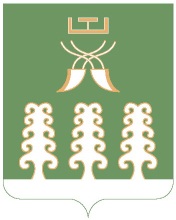 Администрация сельского поселенияШаранский  сельсоветмуниципального районаШаранский районРеспублики БашкортостанШаранский сельсовет Шаранского района Республики Башкортостан                          ул. Красная,9, с.Шаран Шаранского района, Республики БашкортостанТел./факс(347 69) 2-20-43,e-mail:sssharanss@yandex.ruhttp://www.sharan.sharan-sovet.ruМухаметов Г.Е.-и.о. главы сельского поселения Шаранский сельсовет  муниципального района Шаранский район Республики Башкортостан, председатель комиссииРоманов Н.А.- староста с. Наратасты, заместитель председателя комиссииАхтареев А.С.- староста д. Тархан, секретарь комиссии Зиганшина З.Р.- заведующий ФАП с. НаратастыНасырова Г.А.- заведующий сельской библиотекой с.НаратастыСаитов М.Р- руководитель Шаранского участка ГКУ РБ «Управление по эксплуатации ГТС»  (по согласованию)Тамилин О.В.- руководитель Шаранского РЭС ПО «Октябрьские электрические сети» ООО «БашРЭС» (по согласованию)Кучмухаметов И.Н.- директор МБОУ СОШ с.Наратасты ( по согласованию)Файзуллин Р.М.- руководитель Шаранского ДРСУ (по согласованию)Исламбратов В.Ш.- руководитель МУП «Водоканал» (по согласованию)Садыков Ф.Б.- руководитель Шаранского ЛТЦ (по согласованию)Шакиров Д.Д.- руководитель ООО «Тепловик» (по согласованию)Андреев Г.И.- руководитель Шаранской комплексной службы(по согласованию)Кунаккузин В.М.- руководитель ОП с.Шаран ООО «ГИП-Электро» (по согласованию)Фаттахов И.А.- участковый уполномоченный полиции отделения МВД России по Шаранскому району (по согласованию)№п/пНаименование мероприятияСрок исполненияИсполнители1.Образовать противопаводковую комиссию в сельском поселении,  в предприятиях и организациях, утвердить планы мероприятий.до 25.02.2018г.администрация сельского поселения2.Определить населенные пункты, объекты которых могут быть затоплены талыми водами, разработать план предупредительных мероприятий.до 19.03.2018г.противопаводковая комиссия3.Проверить состояние и готовность гидротехнических сооружений, мостов, очистить гребни плотин, дороги к ним, отверстия водосбросов и водоспусков от снега, проверить действие затворов, опорожнить водоемы до «мертвого» уровня.до 15.03. 2018 г.постоянноруководители организаций, эксплуатирующих ГТС4.Очистить от снега и наледи  водосбросы, кюветы и мостовые пролеты.с 01.03. 2018 г.постоянно-Файзуллин Р.М.5.На объектах повышенной опасности и в населенных пунктах, попадающих в зону подтопления, организовать круглосуточное дежурство ответственных лиц, особенно около переправ через водные объекты.В период пика паводкаадминистрация сельского поселения, руководители предприятий, организаций, старосты6.Очистить кровли жилых домов, общественных и производственных объектов, а также территории вокруг них от снега. до 20.03.2018 г.Администрация сельского поселения,руководители организаций всех форм собственности7.Произвести обваловку на территории ферм с целью недопущения смыва отходов сельхозпроисхождения паводковыми водами.до 20.03.2018 г.руководители сельхозпредприятий и КФХ8.Проверить состояние потенциальных источников загрязнения, организовать ликвидацию мест неорганизованного скопления отходов на берегах водных объектов.до 20.03.2018 г.Администрация сельского поселения9.Подготовить транспорт и помещения для возможной эвакуации населения из зон подтоплениядо 20.03.2018 г.Администрация сельского поселения, старосты10Создать необходимый запас лекарственных препаратов во всех фельдшерско-акушерских пунктах, организовать проведение комплекса санитарно-гигиеничных и противоэпидемиологических мероприятийДо 15.03.2018 г.Заведующий ФАПАдминистрация сельского поселения10.Организовать и провести тренировки и учения по противопаводковой тематикепо отдельному плануАдминистрация сельского поселения11.Организовать сбор и обобщение данных по ущербу, нанесенному паводкомдо 25.05.2018 г.Противопаводковая комиссия